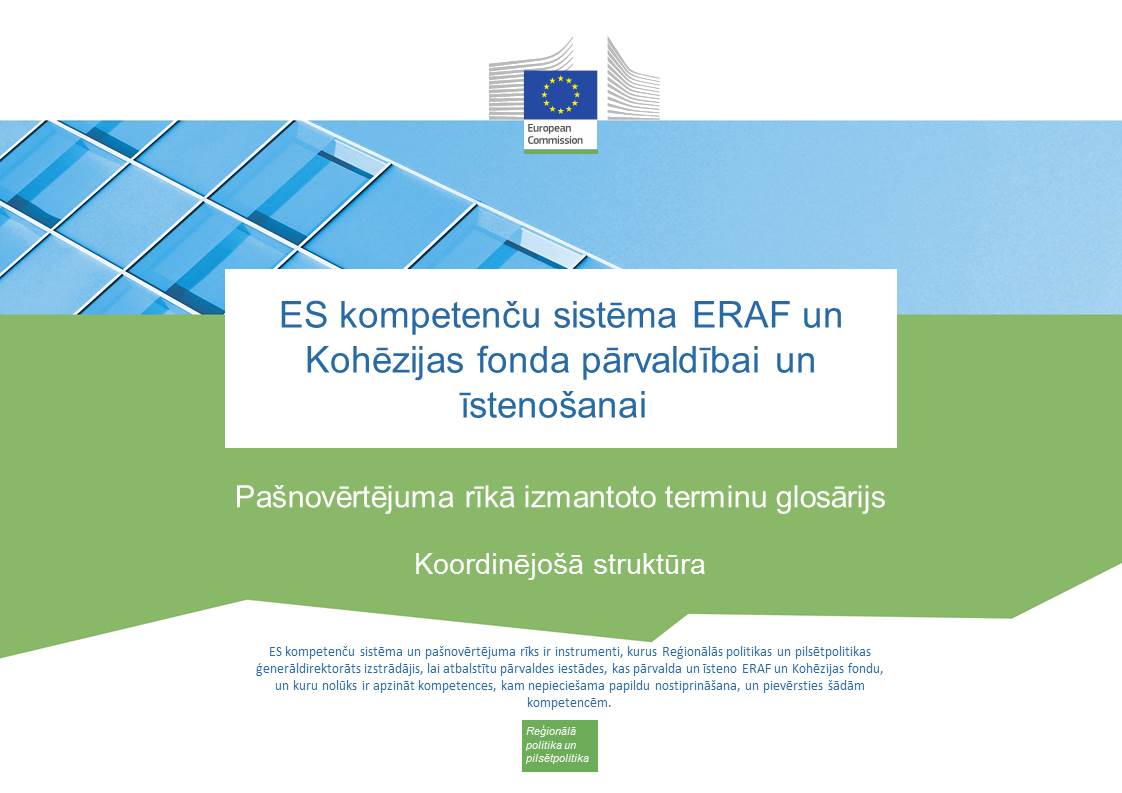 Dokumenta redakcijasDarba funkcijasUzdevumi un apakšuzdevumiLietpratības skala Darbības kompetencesVadības kompetencesProfesionālās kompetencesRedakcijaDatumsV12017. gada 3. novembrisAngļu valodāAngļu valodāLatviešu valodāLatviešu valodāJob RoleDescriptionDarba funkcijaAprakstsDecision-making levelThis is the head of the organization or persons that act on relatively high strategic management levelsLēmumu pieņemšanas līmenisOrganizācijas vadītājs vai personas, kas strādā samērā augstos stratēģiskās vadības līmeņosSupervisory levelThis is the middle management level, responsible for a group of people and not directly involved in operational implementation of the programme, for instance heads of organizational unitsUzraudzības līmenisVidējais vadības līmenis, kas atbild par cilvēku grupu un nav tieši iesaistīts programmas darbības līmeņa īstenošanā, piemēram, struktūrvienību vadītājiOperational levelThese are the experts that are directly working on the different tasks and sub-tasks within the organizationDarbības līmenisEksperti, kas organizācijā tieši izpilda dažādus uzdevumus un apakšuzdevumusAngļu valodāAngļu valodāLatviešu valodāLatviešu valodāTaskSub-taskUzdevumsApakšuzdevums1. Coordination and Partnership Agreement1.1. Inter-institutional coordination and consultations1. Koordinācija un partnerības nolīgumi1.1. Iestāžu koordinēšana un apspriešanās1.2. Preparation of Partnership Agreement and coordination of Operational Programmes1.2. Partnerības nolīgumu sagatavošana un darbības programmu koordinēšana1.3. Communication and negotiation with the European Commission1.3. Saziņa un sarunas ar Eiropas Komisiju2. System set-up, development of procedures and tools2.1. Development of the description of management and control systems2. Sistēmu izveide, procedūru un instrumentu izstrāde2.1. Pārvaldības un kontroles sistēmu apraksta izstrāde2.2. Preparation of the proposals concerning the designation of Authorities2.2. Priekšlikumu sagatavošana par iestāžu iecelšanu2.3. Development of institutional and administrative capacity2.3. Institucionālo un administratīvo spēju attīstīšana2.4. Development of common guidelines and procedures for Managing Authorities and Beneficiaries2.4. Kopīgu pamatnostādņu un procedūru izstrāde vadošajām iestādēm un atbalsta saņēmējiem2.5. Development and maintenance of a common monitoring and information systems and other technical tools2.5. Kopīgu uzraudzības un informācijas sistēmu, kā arī citu tehnisko rīku izstrāde un uzturēšana2.6. Procurement of goods and services under Technical Assistance2.6. Preču un pakalpojumu iepirkšana tehniskās palīdzības ietvaros3. Monitoring and evaluating the process and progress of implementation of the Partnership Agreement and Operational Programmes3.1. Monitoring the Partnership Agreement implementation through the Operational Programmes, identifying bottlenecks and corrective actions3. Partnerības nolīguma un darbības programmu īstenošanas procesa un progresa uzraudzība un vērtēšana3.1. Partnerības nolīguma īstenošanas uzraudzība darbības programmu ietvaros, apzinot trūkumus un nosakot korektīvas darbības3.2. Management of the evaluation process of the Partnership Agreement and Operational Programmes3.2. Partnerības nolīguma un darbības programmu vērtēšanas procesa pārvaldība3.3. Coordination of the information flow between the Commission, Managing Authorities and other authorities including reporting3.3. Informācijas plūsmas, tostarp ziņojumu, koordinēšana starp Komisiju, vadošajām iestādēm un citām iestādēm3.4. Assessment ex ante conditionalities and implementation of the action plan3.4. Ex ante nosacījumu novērtēšana un rīcības plāna īstenošana3.5. Procurement of goods and services under Technical Assistance3.5. Preču un pakalpojumu iepirkšana tehniskās palīdzības ietvaros4. Communication4.1. Preparation of the communication plan and its implementation for different stakeholders4. Saziņa4.1. Saziņas plāna sagatavošana un tā īstenošana dažādu ieinteresēto personu vajadzībām4.2 Building networks with different media4.2. Tīklu izveide ar dažādiem plašsaziņas līdzekļiem4.3 Procurement of goods and services under Technical Assistance4.3. Preču un pakalpojumu iepirkšana tehniskās palīdzības ietvaros5. Programming of Operational Programmes5.1 Inter-institutional coordination and stakeholder involvement5. Darbības programmu plānošana5.1. Iestāžu koordinēšana un ieinteresēto personu iesaistīšana5.2 Preparation of the Programme5.2. Programmas sagatavošana5.3 Management of the evaluation process (ex-ante)5.3. Vērtēšanas procesa (ex ante) pārvaldība5.4 Negotiation with the EC5.4. Sarunas ar EK5.5 Procurement of goods and services under Technical Assistance5.5. Preču un pakalpojumu iepirkšana tehniskās palīdzības ietvarosAngļu valodāAngļu valodāLatviešu valodāLatviešu valodāScale Description SkalaAprakstsN.A. - Not ApplicableThe competency is not applicable to the job role. N.A. — nav attiecināmsKompetence neattiecas uz darba funkciju. Level 0 – No knowledgeNo knowledge of the competency or no ability to apply it in real situations.0. līmenis — nav zināšanuNav zināšanu šajā kompetences jomā vai nespēj izmantot zināšanas reālās situācijās.Level 1 - AwarenessBasic knowledge of the competency (e.g. understands general concepts and processes, is familiar with related key terminology).Ability to demonstrate this competency after being given specific instructions and guidance.1. līmenis — ir informētsPamatzināšanas kompetences jomā (piemēram, zina vispārīgus jēdzienus un procesus, pārzina saistīto pamatterminoloģiju).Spēja apliecināt šo kompetenci saskaņā ar konkrētiem norādījumiem un instrukcijām.Level 2 - TrainedGood working knowledge of the competency.
Ability to apply that knowledge in daily work.Ability to perform standard activities with regards to this competency in an independent manner2. līmenis — ir apmācītsLabas praktiskās zināšanas kompetences jomā. Spēja izmantot šīs zināšanas ikdienas darbā.Spēja patstāvīgi veikt standarta darbības saistībā ar šo kompetenci.Level 3 - IntermediateBroad and in-depth knowledge and skills with regards to the competency.
Ability to deal with a variety of exceptions and special cases related to the competency in an independent manner.Ability to effectively share knowledge and experience with more junior profiles.
Confidence in serving as an advisor and is sought out to provide insight in the application of this competency.Is capable of coaching others in the application of this competency by translating complex nuances and issues relating to this competency into easy to understand terms.3. līmenis — vidēja līmeņa zināšanasPlašas un padziļinātas zināšanas un prasmes kompetences jomā.
Spēja patstāvīgi risināt dažādus izņēmumus un īpašus gadījumus saistībā ar kompetenci.Spēja efektīvi kopīgot zināšanas un pieredzi ar zemāka līmeņa darbiniekiem.
Spēja pārliecinoši pildīt konsultanta funkcijas; pie šīs personas vēršas pēc padoma par šīs kompetences īstenošanu.Spēj apmācīt citus darbiniekus šīs kompetences īstenošanā, viegli un saprotami interpretējot ar šo kompetenci saistītos sarežģītos aspektus un jautājumus.Level 4 - ExpertExtensive expert knowledge and skills with regards to the competency.Ability to highlight the (dis)advantages of each of the processes related to the competency whilst linking them to the bigger picture.Ability to provide tailored advice and to support the advice with relevant and context specific arguments when responding to internal and external queries.Viewed by others as a role model who is capable of leading or teaching others in the area of the competency.4. līmenis — ekspertsPlašas eksperta līmeņa zināšanas un prasmes kompetences jomā.Spēja izcelt katra ar kompetenci saistībā procesa priekšrocības un trūkumus, vienlaikus tos sasaistot ar plašāku kontekstu.Spēja sniegt pielāgotas konsultācijas un pamatot tās ar atbilstīgiem un ar kontekstu saistītiem argumentiem, atbildot uz iekšējiem un ārējiem pieprasījumiem.Pārējie kolēģi šo darbinieku uzskata par paraugu, kas spēj vadīt un mācīt citus kompetences jomā.Angļu valodāLatviešu valodāKodsCompetencyKompetenceCB.O.C1General provisions of ESIF EU / National legal actsESI fondu ES/valstu tiesību aktu vispārīgie noteikumiCB.O.C2European strategic documents (e.g. relevant thematic EU policies, Council Recommendations)Eiropas stratēģiskie dokumenti (piemēram, attiecīgi tematiskie ES politikas virzieni, Padomes ieteikumi)CB.O.C3Relevant thematic knowledge (thematic legislation, costs, applicable standards, trends)Attiecīgas tematiskās zināšanas (tematiskie tiesību akti, izmaksas, piemērojamie standarti, tendences)CB.O.C4Eligibility of expenditure provisions included in ESIF EU / National legal acts (rules, guidelines and methodologies, including the scope of support)ESI fondu ES un valstu tiesību aktos ietvertie izdevumu attiecināmības noteikumi (noteikumi, pamatnostādnes un metodikas, tostarp atbalsta tvērums)CB.O.C5Management of programme, priority or measure evaluation processProgrammas, prioritātes vai pasākuma vērtēšanas procesa pārvaldībaCB.O.C6Territorial issues, such as ITI, CLLD, Sustainable urban development, macro/regional strategies and interregional cooperation planningTeritoriāli jautājumi, piemēram, ITI, sabiedrības virzīta vietējā attīstība, ilgtspējīga pilsētattīstība, makro/reģionālās stratēģijas un starpreģionālās sadarbības plānošanaCB.O.C7Ex-ante conditionalities (assessment and follow-up of implementation of action plans for fulfilment)Ex ante nosacījumi (mērķu sasniegšanai paredzēto rīcības plānu īstenošanas novērtēšana un turpmākie pasākumi)CB.O.C8Socio-economic analysisSociālekonomiskā analīzeCB.O.C9Intervention logicIntervences loģikaCB.O.C10Coherence and complementarity with ESIF, EU and national policies and instrumentsSaskaņotība un papildināmība ar ESI fondiem, ES un valstu politikas virzieniem un instrumentiemCB.O.C11Prioritising and planning financial allocationsFinanšu piešķīrumu prioritāšu noteikšana un plānošanaCB.O.C12Additionality assessmentPapildināmības novērtējumsCB.O.C13Financial instruments design and implementation mechanismsFinanšu instrumentu izstrāde un īstenošanas mehānismiCB.O.C14Public procurement rulesPubliskā iepirkuma noteikumiCB.O.C15Horizontal issuesHorizontālie jautājumiCB.O.C16Programme management and project cycle managementProgrammu pārvaldība un projektu cikla vadībaCB.O.C17Fraud risk, irregularities management (incl. prevention, detection and mitigation measures)Krāpšanas riska un pārkāpumu pārvaldība (ietverot novēršanas, atklāšanas un mazināšanas pasākumus)CB.O.C18State AidValsts atbalstsCB.O.C19Administrative organization definition and revisionAdministratīvās organizācijas noteikšana un pārskatīšanaCB.O.C20Assessment of ESIF system performanceESI fondu sistēmas rezultātu novērtēšanaCB.O.C21Development and maintenance of MISPārvaldības un informācijas sistēmas izstrāde un uzturēšanaCB.O.C22Administrative burden assessmentAdministratīvā sloga novērtēšanaCB.O.C23National strategic documents (e.g. National Development Strategies, relevant thematic and sectoral policies)Valstu stratēģiskie dokumenti (piemēram, valstu attīstības stratēģijas, attiecīgie tematiskie un nozaru politikas virzieni)CB.O.C24Input, output, results indicatorsIzejas dati, izvaddati, rezultātu rādītājiCB.O.C25Implementation mechanisms assessmentĪstenošanas mehānismu novērtējumsCB.O.C26Visibility rulesPamanāmības noteikumiCB.O.C27Identification of different stakeholders and their information needsDažādu ieinteresēto personu un to informācijas vajadzību apzināšanaCB.O.C28Management of relevant mediaAttiecīgo plašsaziņas līdzekļu pārvaldībaCB.O.C29Administrative procedures for procurement of goods and services from Technical AssistanceTehniskās palīdzības ietvaros veiktā preču un pakalpojumu iepirkuma administratīvās procedūrasCB.O.C30Web communicationSaziņa tīmeklīCB.O.C31Cross-border, transnational and interregional cooperation and European Grouping of Territorial CooperationPārrobežu, transnacionālā un starpreģionu sadarbība un Eiropas teritoriālās sadarbības grupaCB.O.C32Management of the outsourcing of TA activitiesĀrpakalpojumu piesaistīšanas pārvaldība tehniskās palīdzības darbību īstenošanaiCB.O.C33Economic environment and reform processes (European Semester, National Reform Programmes and Country Specific Recommendations)Ekonomikas vide un reformu procesi (Eiropas pusgads, valstu reformu programmas un konkrētai valstij adresēti ieteikumi)CB.O.C34Budgeting and cost estimationBudžeta plānošana un izmaksu aplēsesCB.O.C35Audit standards, procedures and methodologiesRevīzijas standarti, procedūras un metodikasAngļu valodāAngļu valodāAngļu valodāLatviešu valodāLatviešu valodāKodsKompetenceAprakstsM.C1Developing others and people managementDemonstrating ability to provide timely, clear and specific guidance, feedback and support others in identifying development and training needs and opportunities, developing their knowledge, skills and abilities needed to accomplish the assigned tasks or solve issues, as well as demonstrating ability to manage work activities of employees, their development and performance in a manner to maximise the efficiency of human resources.Citu personu attīstīšana un cilvēku vadībaApliecina spēju sniegt savlaicīgus, skaidrus un konkrētus norādījumus, atgriezenisko saiti un atbalstu citām personām, apzinot attīstības un apmācības vajadzības un iespējas, attīstot viņu zināšanas, prasmes un spējas, kas vajadzīgas, lai īstenotu uzticētos uzdevumus vai risinātu problēmas, kā arī apliecina spēju vadīt darbinieku darbības, viņu attīstību un rezultativitāti tā, lai optimizētu cilvēkresursu efektivitāti.M.C2Decision makingDemonstrating ability to apply efficient approaches for drawing conclusions or developing solutions and take timely action that is consistent with the available data and facts received from different sources, limitations, and potential consequences.Lēmumu pieņemšanaApliecina spēju izmantot efektīvas pieejas, lai izdarītu secinājumus vai izstrādātu risinājumus un īstenotu savlaicīgu rīcību, kas ir saskaņā ar pieejamajiem datiem un faktiem, kuri saņemti no dažādiem avotiem, kā arī saskaņā ar ierobežojumiem un iespējamajām sekām.M.C3DelegationDemonstrating ability to allocate decision-making and/or task responsibility to others, to ensure clear communication about the allocation and completion of responsibilities, and to provide appropriate support in a manner to maximise the organisational and individuals effectiveness.DeleģēšanaApliecina spēju deleģēt atbildību par lēmumu pieņemšanu un/vai uzdevumiem citām personām, nodrošināt skaidru komunikāciju par pienākumu sadali un īstenošanu un sniegt attiecīgu atbalstu tā, lai optimizētu organizācijas un darbinieku rezultativitāti.M.C4Facilitation and communicationDemonstrating ability to evoke engagement and creativity from others, use group capabilities to lead the group to consensus, effectively solve issues, accomplish tasks and mutual goals.Veicināšana un saziņaApliecina spēju rosināt citu darbinieku līdzdalību un radošumu, izmantot grupas spējas lai nonāktu pie vienprātības, efektīvi risinātu problēmas, īstenotu uzdevumus un sasniegtu kopīgus mērķus.M.C5LeadershipDemonstrating ability to energize and inspire individuals to strive towards the vision of the future, present clearly goals and objectives, create a sense of direction and purpose for employees and act as a catalyst for action.VadībaApliecina spēju pamudināt un iedvesmot darbiniekus, lai tie tiektos uz nākotnes redzējumu, spēju skaidri aprakstīt mērķus un uzdevumus, radīt virziena un mērķa noteiktības sajūtu darbiniekiem un funkcionēt kā rīcības katalizatoram.M.C6Multi-level stakeholder managementDemonstrating ability to understand the goals and objectives of various stakeholders, ensure efficient cooperation and stakeholders engagement (incl. being open and stimulating exchange of good practices between different Member States).  Vairāklīmeņu ieinteresēto personu pārvaldībaApliecina spēju izprast dažādu ieinteresēto personu mērķus un uzdevumus, nodrošināt efektīvu sadarbību un ieinteresēto personu līdzdalību (arī nodrošinot atvērtību un sekmējot labas prakses apmaiņu starp dažādām dalībvalstīm).M.C7NegotiatingDemonstrating ability to effectively explore (facilitating discussion, asking questions, responding to objections, etc.) alternatives and positions of others to reach outcomes that are accepted by all parties (a win-win solution).SarunasApliecina spēju izskatīt (sekmējot diskusijas, uzdodot jautājumus, atbildot uz iebildumiem utt.) alternatīvas un citu personu nostājas, lai panāktu iznākumu, ko pieņem visas puses (visām pusēm izdevīgs risinājums).M.C8Result orientationDemonstrating ability to set challenging goals, maintain focus and persistence and constantly achieve goals or deliver required results even in the case of adversity.Orientēšanās uz rezultātiemApliecina spēju noteikt vērienīgus mērķus, saglabāt orientēšanos uz tiem un nezaudēt apņēmību, kā arī spēju pastāvīgi sasniegt mērķus vai nodrošināt vajadzīgos rezultātus pat nelabvēlīgā situācijā.M.C9Strategic managementDemonstrating ability to make decisions and take actions that lead to development and implementation of strategies aligned with the strategic direction of the organisation and achievement of objectives.Stratēģiska pārvaldībaApliecina spēju pieņemt lēmumus un īstenot rīcību, kas nodrošina tādu stratēģiju izstrādi un īstenošanu, kuras atbilst organizācijas stratēģiskajam virzienam un mērķu sasniegšanai.M.C10Risk managementDemonstrating ability to identify, analyse, assess and prioritize risks and to minimize, monitor, and control the probability and/or impact of unfortunate events or to maximize the realization of opportunities.Risku pārvaldībaApliecina spēju apzināt, analizēt un novērtēt riskus, kā arī noteikt riska prioritāti, un mazināt, uzraudzīt un kontrolēt nelabvēlīgu notikumu iespējamību un/vai ietekmi vai optimizēt iespēju realizēšanos.M.C11Planning of resourcesDemonstrating ability to manage organization's resources including but not limited to financial resources, inventory, human skills, production resources, information technology (IT) in an efficient and effective way.Resursu plānošanaApliecina spēju lietderīgi un efektīvi pārvaldīt organizācijas resursus, tostarp, bet ne tikai finanšu resursus, krājumus, cilvēku prasmes, ražošanas resursus un informācijas tehnoloģijas (IT).M.C12HR Strategy development and implementationDemonstrating ability to make decisions and take actions that lead to development and implementation of HR strategies aligned with the strategic direction of the organisation and achievement of objectives.Cilvēkresursu stratēģijas izstrāde un īstenošanaApliecina spēju pieņemt lēmumus un īstenot rīcību, kas nodrošina tādu cilvēkresursu stratēģiju izstrādi un īstenošanu, kuras atbilst organizācijas stratēģiskajam virzienam un mērķu sasniegšanai.Angļu valodāAngļu valodāAngļu valodāLatviešu valodāLatviešu valodāKodsKompetenceAprakstsP.C1Analytical skillsBuilding a logical approach to address complex problems or opportunities by splitting them into constituent parts to identify underlying issues, determine cause and effect relationships and arrive at conclusions or decisions.Analītiskās prasmesLoģiskas pieejas veidošana, lai risinātu sarežģītas problēmas vai īstenotu iespējas, sadalot tās daļās nolūkā apzināt pamatā esošos jautājumus, noteikt attiecības starp cēloni un sekām un izdarīt secinājumus vai pieņemt lēmumus.P.C2Communicating in writingDemonstrating ability to present information and ideas in writing in a clear and convincing manner, selecting appropriate means of written communication and writing style to reach the audience, using correct spelling, grammar and punctuation, as well as demonstrating ability to communicate across cultures.Rakstiskā saziņaApliecina spēju rakstiskā veidā skaidri un pārliecinoši atspoguļot informāciju, izvēloties atbilstīgu rakstiskās saziņas veidu un rakstības stilu, lai sasniegtu auditoriju, ievērojot pareizrakstību un izmantojot pareizu gramatiku un pieturzīmes, kā arī apliecina spēju sazināties starpkultūru vidē.P.C3Communicating verballyDemonstrating ability to clearly express thoughts and ideas to individuals or groups using speech in a way that engages the audience, encourages two-way communication and helps them understand and retain the message, as well as demonstrating ability to communicate across cultures.Mutiskā saziņaApliecina spēju skaidri izteikt domas un idejas atsevišķām personām vai grupām, izmantojot runu tādā veidā, kas piesaista auditoriju, rosina abpusēju saziņu un palīdz auditorijai izprast un paturēt prātā sacīto, kā arī apliecina spēju to sazināties starpkultūru vidē.P.C4Conflict handlingDemonstrating ability to deal effectively with others in an antagonistic situation by recognising different opinions, bringing them for open discussion and using appropriate interpersonal styles and techniques in order to find a win-win solution in a conflict between two or more people.Konfliktu risināšanaApliecina spēju efektīvi komunicēt ar citām personām antagonistiskā situācijā, atzīstot dažādus viedokļus, mudinot tos atklāti apspriest un izmantojot atbilstīgu starppersonu komunikācijas veidu un paņēmienus, lai rastu visām pusēm izdevīgu risinājumu konfliktā, kurā iesaistīti divi vai vairāk cilvēku.P.C5Flexibility and adaptability to change Demonstrating ability to adjust and retain effectiveness when experiencing major changes in work tasks, work environment, organisational structure and culture, processes, requirements, and other work related aspects. Elastīgums un spēja pielāgoties izmaiņām Apliecina spēju pielāgoties un saglabāt efektivitāti darba uzdevumu, darba vides, organizatoriskās struktūras un kultūras, procesu, prasību un citu ar darbu saistītu aspektu būtisku izmaiņu gadījumā. P.C6Problem solvingDemonstrating ability to identify problems by using logic, intuition, data, conducting appropriate analyses, searches and involving others (if needed) in order to arrive at solutions or decisions.Problēmu risināšanaApliecina spēju apzināt problēmas, izmantojot loģiku, intuīciju un datus, veicot atbilstīgu analīzi un meklēšanu un iesaistot citas personas (ja tas ir vajadzīgs), lai nonāktu pie risinājumiem vai lēmumu pieņemšanas.P.C7Team workDemonstrating ability to work cooperatively and collaboratively with other colleagues from different structural units and ranks in order to accomplish collective goals.Komandas darbsApliecina spēju sadarboties un strādāt kopā ar citiem kolēģiem no dažādām struktūrvienībām un atšķirīgu līmeņu amatiem, lai sasniegtu kopīgus mērķus.P.C8Technological abilityDemonstrating ability to use appropriate personal computer software, information systems and other IT tools (e.g. Microsoft Office programs) that are required to accomplish work goals.Tehnoloģiskā spējaApliecina spēju izmantot atbilstīgu personālā datora programmatūru, informācijas sistēmas un citus IT rīkus (piemēram, Microsoft Office programmas), kas vajadzīgas darba mērķu sasniegšanai.P.C9Usage of monitoring and information systemDemonstrating ability to use EU funds monitoring and information systems (both external and internal if available) in order to accomplish work goals.Uzraudzības un informācijas sistēmas izmantošanaApliecina spēju izmantot ES fondu monitoring uzraudzības un informācijas sistēmas (gan ārējās, gan iekšējās, ja tādas ir pieejamas), lai sasniegtu darba mērķus.P.C10Representation to the outside worldDemonstrating ability to act or speak for institution in an efficient way and appropriate manner.Pārstāvība ārpus organizācijasApliecina spēju efektīvi un atbilstīgi rīkoties vai runāt iestādes vārdā.P.C11Relevant language skillsDemonstrating ability to apply relevant foreign language skills in order to carry out the assigned functions and accomplish work goals.Attiecīgas valodu prasmesApliecina spēju izmantot attiecīgas svešvalodu prasmes, lai īstenotu uzticētās funkcijas un sasniegtu darba mērķus.P.C12Intercultural skillsDemonstrating ability to work in multi-cultural environment, efficiently dealing with stakeholders in EU institutions and other member states.Starpkultūru prasmesApliecina spēju strādāt daudzkultūru vidē un efektīvi komunicēt ar ieinteresētajām personām ES iestādēs un citās dalībvalstīs.